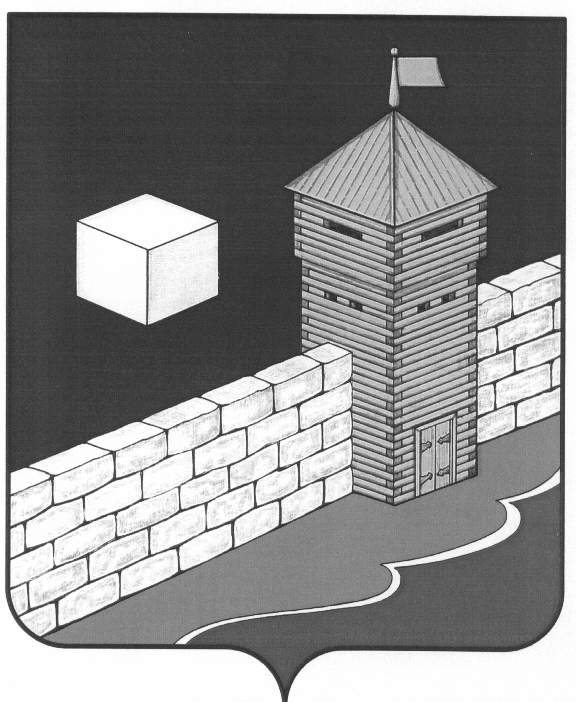 АДМИНИСТРАЦИЯ ЕТКУЛЬСКОГО СЕЛЬСКОГО ПОСЕЛЕНИЯПОСТАНОВЛЕНИЕ«06» мая 2020г.  №42с. Еткуль Об окончании отопительного сезона на территории Еткульского сельского поселения	В соответствии со статьей 6 Федерального Закона от 27.07.2000г. №190-ФЗ «О теплоснабжении» и в связи с установлением среднесуточной температуры наружного воздуха +8°, администрация Еткульского сельского поселения ПОСТАНОВЛЯЕТ:Завершить отопительный сезон 2019-2020г. 06 мая 2020г.Заместителю главы Еткульского сельского поселения С.И. Зорину, довести постановление до всех теплоснабжающих организаций, независимо от форм собственности.Начисления за поставленную тепловую энергию производить с фактической завершения подачи тепла, исходя из ежесуточного норматива на отопление.Контроль за выполнением настоящего постановления оставляю за собой. Опубликовать данное постановление на официальном сайте Еткульского муниципального района, в районной газете «Искра».ГлаваЕткульского сельского поселения						         А.В. Соколов 